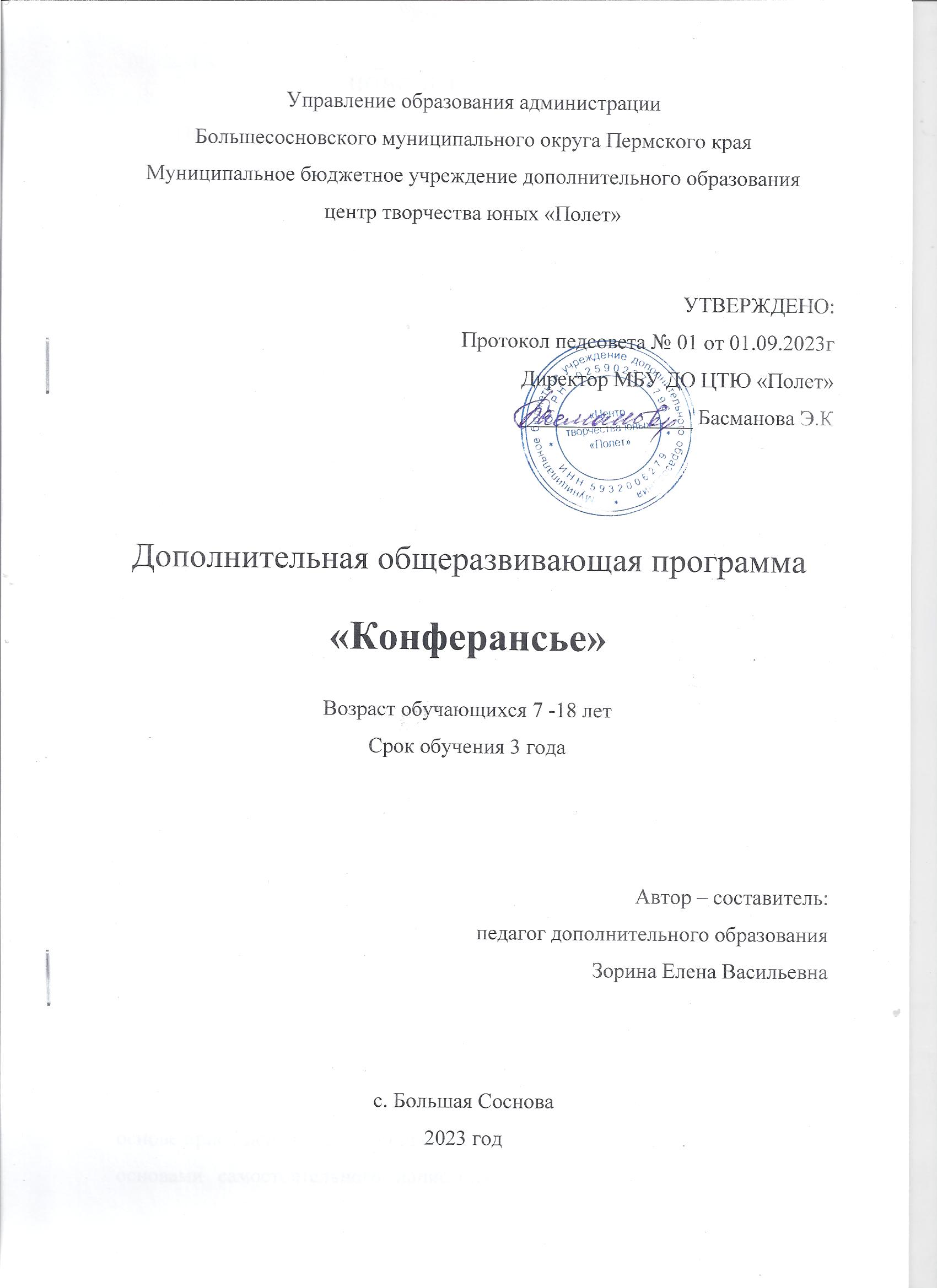 ПОЯСНИТЕЛЬНАЯ ЗАПИСКАПрограмма художественной направленности, профиль - театр.АктуальностьХарактерной чертой последнего времени, на которое с тревогой обращают внимание не только филологи или педагоги, но и люди самых различных профессий, стало падение уровня речевой культуры, особенно заметное в средствах массовой информации (телевидение, радио), но всё чаще проявляющее себя и в таких видах искусства как эстрада, даже театр.Несмотря на все достижения техники, значение публичной речи сейчас не падает, а, наоборот, возрастает. Можно сказать, что любой современный образованный человек заинтересован в том, чтобы точно, грамотно, ясно, а при необходимости, и образно, доносить свои мысли до других людей, уметь не просто читать с выражением напечатанный на бумаге текст, но и произносить его, сохраняя живой контакт с собеседниками, слушателями, публикой.Поэтому чрезвычайно важно с детства прививать ребёнку интерес к звучащему слову, научить его стремиться к гармонии между мыслью и словом, так развить его речевые способности, чтобы он не боялся свободно говорить в любой аудитории, умел устанавливать полноценный речевой контакт и со своими сверстниками, и со старшими людьми.К сожалению, возможности общего среднего образования в этом отношении сильно ограничены, предмет «риторика» преподаётся достаточно редко и факультативно. В определённой мере эту проблему помогает решить система дополнительного образования, в рамках которой возможна реализация программ, специально направленных на формирование и развитие речевой культуры.Новизна и отличие заключаются в том, что обучение искусству слова и развитие с его помощью общей речевой культуры осуществляется на основе приобщения детей и подростков к жанру конферанса и овладения ими основами самостоятельного написания сценарных планов, литературных «подводок» к концертным номерам различных жанров, текстов ведущих к открытию и закрытию массовых мероприятий различных форматов, а также - к исполнительскому искусству конферансье.Мастерство конферансье придаёт любому концерту или другому публичному мероприятию динамичность, злободневность, юмор, позволяет установить живое общение «сцены и зала». Это невозможно без умения конферансье хорошо говорить, но также требует от него остроумия и тонкого чувства юмора, общительности и находчивости, владения хорошим вкусом, позволяющим отличать искусство от подделок под него. Кроме того, конферансье должен уметь выполнять и некоторые организационные функции: определять очерёдность выступлений, а, при необходимости, их продолжительность, вносить необходимые коррективы в программу выступлений.Возраст обучающихся – 7-18 лет.Режим занятий. Занятия проходят 2 раза в неделю, всего 128 часов в год, форма занятий очная, группа смешанная разновозрастная, состав группы постоянный.ЦЕЛЬ И ЗАДАЧИЦель – формирование у обучающихся высокой речевой культуры (логически осмысленной, ясной и грамотной речи) как средства личностной самореализации в области конферанса (исполнение художественных произведений и ведение концертов и массовых мероприятий различного формата).ЗадачиОбучающие:овладение техникой речи: речевым дыханием, чёткой артикуляцией и дикцией, грамотным произношением; правилами публичного поведения (на сцене, при посещении культурно-массовых мероприятий в качестве зрителя);обучение логическому разбору и постановке действенной задачи при исполнении художественного произведения;обучение овладению содержательной, действенной и стилевой природой авторского слова;освоение особенностей ведения массового мероприятия в соответствии с его форматом.Развивающие:развитие ассоциативного, образного и логического мышления;формирование культуры восприятия актёрского исполнения;приобретение	умения	управлять	собственным	вниманием,	активизировать фантазию и воображение;развитие способности фиксировать и осмысленно комментировать особенности окружающего мира, поведения людей;развитие культуры речевого общения;ознакомление с возможностями различной исполнительской трактовки произведения;приобретение умения грамотно анализировать сценарий предполагаемого массового мероприятия, выявлять его основную задачу и выстраивать сценарий под её решение.Воспитательные:развитие вариативности воспитательных систем и технологий, нацеленных на формирование индивидуальной траектории развития личности ребёнка с учётом его потребностей, интересов и способностей;содействие развитию культуры семейного воспитания детей на основе традиционных семейных духовно-нравственных ценностей;развитие форм включения детей в интеллектуально-познавательную, творческую, трудовую, общественно-полезную, игровую деятельность на основе использования потенциала дополнительного образования.формирование самоорганизованности и трудолюбия;воспитание любви к родному языку, его красоте, чистоте, поэтичности, выразительности;закрепление чувства коллективизма и взаимопомощи.СОДЕРЖАНИЕ ПРОГРАММЫУЧЕБНО-ТЕМАТИЧЕСКИЙ ПЛАНПервый год обученияВторой год обученияТретий год обученияПЛАНИРУЕМЫЕ РЕЗУЛЬТАТЫи способы их проверки первого года обучения.По технике речи дети будут уметь:в игровой форме провести по 3-5 упражнений по дыхательной и артикуляционной гимнастике, мимический массаж;делать 2-3 упражнения на развитие силы голоса с элементами гимнастики;выполнять цикл из 5 основных упражнений «Минутка» для подготовки речевого аппарата юного чтеца перед выступлением;выполнить тематическое задание «Беседуем скороговорками и пословицами»;уметь различить и, по возможности, исправить недостатки собственной речи: вялость, нечёткое произношение начала и конца слов, «проглатывание слогов» и отдельных звуков в середине слова.По конферансу и основам ведения массовых мероприятий дети смогут:применять полученные знания по современному литературному произношению на основе специально подобранных текстов для закрепления правил орфоэпии;принять участие в создании простейших текстов на заданную тему для ведения массовых мероприятий различных форматов (концерт, молодёжный вечер, викторина и т.д.);начать ведение массовых мероприятий в заданном формате;провести 1-2 конкурса в рамках работы с залом.По искусству звучащего слова обучающиеся:примут участие в литературных тематических композициях.После второго года обучения.По технике речи дети смогут:провести полный комплекс речевой гимнастики для своей возрастной категории с элементами дыхательного, артикуляционного и голосового тренинга;сумеют выполнить элементарный, общедоступный комплекс на раскрепощение мышц гортани и устранение зажима (до достижения эффекта зевка);совершенствовать различные дикционные упражнения в игровой форме;закрепить работу над скороговорками в медленном, среднем и быстром темпе с определённой сверхзадачей для развития интонационной выразительности;дикционно, чётко и ясно произносить текст, используя все модуляции голоса;самостоятельно подобрать упражнения для устранения элементарных отклонений от норм произношения (авторская игра «Маленький логопед» под наблюдением педагога).По конферансу и основам ведения массовых мероприятий обучающиеся будут:уметь самостоятельно написать несложный сценарный план ведения тематического вечера из 5-6 номеров, включив собственное выступление в качестве чтеца;уметь выполнить ведение тематического вечера по собственному сценарию в игровой форме на занятии с последующим разбором и обсуждением задания участниками студии под руководством педагога;уметь выполнять упражнения для освоения элемента «Сценическое общение» и применять данную методику в действии, при совместном ведении мероприятий ;владеть элементарными знаниями в области «История конферанса»;вести личную «Тетрадь конферансье» с заготовками для проведения различных тематических вечеров;уметь импровизировать при объявлении номеров, отличая импровизацию, выполненную со вкусом и с учётом стилевых особенностей мероприятия, от некачественной импровизации.По искусству звучащего слова:будут уметь работать над исполнением стихотворного и прозаического произведения (логический разбор, главная мысль, проникновение в авторский замысел, сознательное отношение к выразительным особенностям стиля автора) как под руководством педагога, так и выполняя домашнее самостоятельное задание.После третьего года обучения и в результате освоения всей программы.По технике речи обучающиеся будут:уметь самостоятельно проводить все вышеуказанные виды гимнастик;продолжать систематический тренинг на пройденных упражнениях;укреплять дыхание, работать над развитием гибкости, звучности голоса;выполнять упражнения на использование темпа при одновременном повышении по строчкам напевным и речевым способом;контролировать и слышать себя, подчинять свой голос определённым заданиям: повысить или понизить его на определённый интервал, удержать голос на некоторое время на заданной высоте, проверить его звучание в резонаторных полостях, слушать, как он распространяется в помещении, и уметь приспосабливать его к особенностям помещения на основе полученных знаний по данной теме, не форсировать звук, следить за свободой мышц, подтянутостью брюшного пресса, чёткостью и естественностью артикуляции, правильным использованием дыхания.По конферансу и основам ведения массовых мероприятий обучающиеся смогут:вести массовые мероприятия различного формата, как индивидуально, так и с партнёром;составить и записать сценарный план для ведения	мероприятия с учётом пожеланий режиссёра и возможных перемен в ходе действия концерта;пользоваться сценической папкой конферансье;владеть приёмами ведения «с листа» и импровизационного ведения;применить полученные знания на практике при ведении массовых мероприятий различного уровня.По искусству звучащего слова обучающиеся:будут исполнять произведения различных жанров, в соответствии с рекомендациями для своей возрастной категории;смогут подготовить к концу года не менее 5 произведений различной тематической направленности;смогут выбирать произведения из своего репертуара и применять	их к определённой тематике и жанру массовых мероприятий.Проверка достижения результатов обучения проводится 2 раза в год в форме творческих зачётов по разделам.Обучающимся, освоившим программу в полном объёме (после 3-х лет), выдаются свидетельства.Формами проверки также являются: участие обучающихся в ведении концертов, конкурсов, фестивалей; выполнение самостоятельных работ по написанию сценарных планов и проведению мероприятий вне студии, т.е. в классах, учебных заведениях, в других коллективах (педагог консультирует обучающихся по мере необходимости).При подведении итогов обучения по программе после трёх лет используются следующие оценочные показатели:Владение голосом:правильное использование дыхания;чёткость и естественность артикуляции;интонационная выразительность;звучность.Исполнительское мастерство:сценическое поведение: свобода мышц, сценическое обаяние, естественность, артистизм, знание основ этикета, владение микрофоном;владение элементами техники словесного действия: внимание, воображение; память, оценка события; подтекст; внутренний монолог;умение исполнять произведения различных жанров (басня, сказка, юмористический рассказ, лирическая поэзия, эстрадный монолог, публицистика и т.д.).Мастерство конферансье:умение	установить	контакт	с	залом,	создать	благоприятную	атмосферу мероприятия;культура речи;умение импровизировать при объявлении номеров, с учётом особенностей темы и формата мероприятия;умение логически простроить связь номеров;умение составить и написать сценарный план для ведения мероприятия с учётом возможных перемен в ходе действия;владение приёмами ведения «с листа»;умение выбирать произведения различных жанров из своего репертуара для исполнения в программе массового мероприятия, соответственно тематике и формату.УСЛОВИЯ РЕАЛИЗАЦИИ ПРОГРАММЫАктовый залМикрофоныМузыкальная аппаратураФОРМЫ АТТЕСТАЦИИК формам отслеживания и фиксации освоения дополнительной общеразвивающей программы является диагностика качества освоения программы (исходная, промежуточная и итоговая), педагог в годовом отчете представляет аналитический материал за определённый период. Также педагогом ведутся и собираются видеозаписи, грамоты, дипломы конкурсов и фестивалей; ведется журнал посещаемости. Формами предъявления и демонстрации образовательных результатов является аналитический материал по итогам проведения диагностики качества освоения программы, аналитические справки, творческие отчеты (вечера), концерты, научно-практическая конференция, открытое занятие, отчет итоговый, портфолио, поступление выпускников в профессиональные образовательные организации по профилю, праздник и др.ОЦЕНОЧНЫЕ МАТЕРИАЛЫК оценочным материалам относятся:1.Положение о мониторинге качества освоения общеразвивающих программ (исходная, промежуточная и итоговая);2.Мониторинг участия детей в культурно-массовых мероприятиях разного уровня (в т. ч. конкурсы, фестивали, концерты и др. мероприятия);3.Аналитическая справка посещения занятий.МЕТОДИЧЕСКОЕ ОБЕСПЕЧЕНИЕЗанятия состоят из теоретической части, выполнения практических заданий, обсуждения и показа домашнего задания. Часть занятий проходит в форме беседы, в ходе которой эвристическим методом обучающиеся выявляют ту или иную проблему, обсуждают и пытаются найти наиболее интересный способ её решения.Каждый раздел требует особых методических подходов.В разделе «Техника речи» особое внимание обращается на практические занятия, где проводится тренировка произношения сочетаний согласных звуков с гласными в упражнениях, словах, фразах, специально подобранных для этой цели.Много внимания уделяется активности согласных по специально созданному курсу упражнений. Проводится постоянное наблюдение за естественностью артикуляции, свободой мышц голосового аппарата, за правильным использованием дыхания, за естественным, ненапряжённым звучанием голоса.Также проводятся беседы и практический показ упражнений, необходимых для профилактических мер по сохранению здорового голосового аппарата. К концу обучения каждый должен уметь провести расслабляющий массаж и выполнить несколько упражнений для полного раскрытия гортани, научиться координировать дыхание со звуком, укреплять и освобождать от ненужного напряжения мышцы речевого аппарата.В разделе «Конферанс и основы ведения массовых мероприятий »основное место занимают интерактивные театрализованные занятия.Рассказывая истории жизни известных конферансье, показывая методы и основы ведения массового мероприятия на практике, обучающиеся осознают необходимость создания сценарного плана, ведения тетради конферансье для записи отдельных тематических отрывков из художественных произведений, пословиц, поговорок, цитат и афоризмов, загадок, интересных исторических фактов. Такую тетрадь необходимо снабдить рубрикатором по датам, темам и, возможно, по форматам вечеров.Необходимо разъяснить обучающимся различие форматов ведения (например, тематический концерт на открытой площадке или камерный вечер в библиотеке, школьный бал, утренник, дискотека и т.д.).Ребёнок, развивая свой общий культурный уровень, должен понимать, что каждое из этих мероприятий требует своего, особого ведения , звукового и эмоционального посыла, в соответствие с поставленной режиссёрской задачей.В разделе «Искусство слова» при работе над текстом исполняемого художественного произведения значительное внимание уделяется индивидуальной работе с обучающимся, в ходе которой он должен уметь выразить своё отношение к рассказываемым фактам, ознакомиться с понятиями перспективы речи, цели и сверхзадачи.Обязательной является домашняя работа по выбору литературных произведений для индивидуального и группового исполнения, подбору сведений о творческих биографиях авторов данных произведений, об эпохе, в которую жил автор, об историческом времени, освещаемом в исполняемом произведении.Например, занятие по теме «Техника импровизации конферансье» проходит в комплексной форме, включающей интерактивную беседу, в ходе которой эвристическим методом определяются особенности массовых мероприятий различного формата; игровые практические занятия по освоению темы.В ходе раскрытия понятия «Блокнот конферансье» проверяется домашнее заданиеподбор материала, посвящённого празднованию Нового года: загадок, интересных фактов, поэзии, шуток, игр и т.д. Происходит заполнение «Блокнотов конферансье» принесённым материалом в разделе Новый год.Далее в интерактивной беседе обсуждаются возможности импровизации ведущего в ходе мероприятия , непредвиденные перемены в ходе действия мероприятия; выявляется необходимость применения таких критериев, как культура импровизации; необходимый багаж знаний.Раздаются карточки с заданием – выполнить импровизированное объявление определённого новогоднего номера в соответствии с собственными записями в блокноте конферансье.После практического выполнения задания в игровой форме проходит обсуждение выполненного задания и совместный анализ увиденного.Обучающиеся получают рекомендации педагога и домашнее задание для закрепления пройденного материала: составить и записать сценарный план для ведения мероприятия формата «Тематический вечер» – «Школа – дружная семья» из 5-6 номеров, с возможностью импровизационных объявлений-подводок.СПИСОК ЛИТЕРАТУРЫ ДЛЯ ПЕДАГОГААрдов В. Разговорные жанры эстрады и цирка. – М.: Искусство, 1968. Вербовая Н. П., Головина О. М., Урнова В. В. Искусство речи. – М., 1977. Галендеев В. Н., Кирилова Е. Н. Групповые занятия сценической речью. – Л., 1983. Запорожец Т. И. Логика сценической речи. – М.: Просвещение, 1974.Козлянинова И. П. Произношение и дикция. – М., 1977.. Леонарди Е. И. Дикция и орфоэпия. – М., 1967.Лихачев Д. С., Панченко А. М., Понырко Н. В. Смех в Древней Руси. – Л., 1984. Мурашковска И. Н., Валюмс Н. П. Картинка без запинки: Методика рассказа по картинке (Для воспитателей, учителей и родителей). – СПб.: Изд-во ТОО «ТРИЗ-Шанс», 1995.Петрова А. Н. Сценическая речь. – М., 1983.Психология обучения речевому мастерству. – М., 1999.Смирнов-Сокольский Н. Сорок пять лет на эстраде. – М.: Искусство, 1976. Станиславский К. С. Собр. соч. В 8-ми т. Т. 3. – М.,1995.Сценическая речь. Учебник / Под ред. И. П. Козляниновой и И. Ю. Промптовой. 4-е изд., испр. и доп. – М.: ГИТИС, 2006.Тихомирова И. Школа чтения. Опыт, теории, размышления. Хрестоматия. Вып. 5-6. – М.: Школьная библиотека, 2006.Теория и практика сценической речи. – Л., 1985. Аудиокниги.Записи мастеров эстрады И. Андронникова, Н. Журавлёва и др. – http://gold.stihophone.ruСПИСОК ЛИТЕРАТУРЫ ДЛЯ ОБУЧАЮЩЕГОСЯВыготский Л. С. Воображение и творчество в детстве. – М., 1991.Ершова А. П., Букатов Б. Актёрская грамота – подросткам. – М.: Просвещение, 1994Козлянинова И. П., Чарели Э. М. Речевой голос и его воспитание. – М., 1985Праздник книги и чтения. Сборник сценариев по привлечению детей к чтению и умению работать с информацией. – М.: Школьная библиотека, 2005.Эстрада без парада. – М.: Искусство, 1991.Записи авторского исполнения А. А. Ахматовой, А. А. Блока, С. А. Есенина и др. поэтов.№п/пНаименование разделов и темКоличество часовКоличество часовКоличество часов№п/пНаименование разделов и темТеорияПрактикаВсегоВводное занятие1011Техника речи628341.1Разделы техники речи1011.2Дыхание и голос1561.3Орфоэпия и дикция1781.4Культура речи1561.5Развитие силы голоса110111.6Итоговое занятие. Зачёт1122Конферанс и основы ведения массовых мероприятий1044542.1Конферанс как жанр1122.2Структура массового мероприятия2242.3Основы мастерства конферансье1452.4Виды конферанса1452.5Блокнот и дневник конферансье28102.6История конферанса2022.7Практическое ведение массовых мероприятий024242.8Итоговое занятие. Зачёт1123Искусство звучащего слова1227393.1Проблемы звучащей речи1123.2Логика речи2243.3Репертуарная тетрадь чтеца1233.4Основы мастерства актёра и чтеца28103.5Разбор литературного произведения. Особенности исполнения произведений различных жанров510153.6Антология басни1233.7Итоговое занятие. Зачёт022Итого2999128№п/пНаименование разделов и темКоличество часовКоличество часовКоличество часов№п/пНаименование разделов и темТеорияПрактикаВсегоВводное занятие1011Техника речи416201.1Комплексы речевых гимнастик0331.2Интонационная выразительность голоса0331.3Правила сохранности голоса1231.4Дикционная культура речи1341.5Развитие силы голоса. Гекзаметр1341.6Игра «Маленький логопед»0111.7Итоговое занятие. Зачёт1122Конферанс и основы ведения массовых мероприятий1040502.1Основы ведения массовых мероприятий различного формата110142.2Техника импровизации конферансье212142.3Парный конферанс2482.4Ролевой конферанс2482.5История конферанса2372.6Практическое ведение массовых мероприятий030302.7Итоговое занятие. Зачёт1233Искусство звучащего слова1047573.1Особенности авторского стиля2133.2Сверхзадача автора и задача актёра-чтеца2133.3Работа над репертуаром. Проза и поэзия015153.4Основы мастерства актёра и чтеца2243.5Особенности исполнения юмористического произведения от первого лица213153.6Литературная композиция214163.7Итоговое занятие. Зачёт011Итого25103128№п/пНаименование разделов и темКоличество часовКоличество часовКоличество часов№п/пНаименование разделов и темТеорияПрактикаВсего1Вводное занятие1012Техника речи. Комплексы речевых гимнастик  для подготовки к выступлению424283Конферанс и основы ведения массовых мероприятийПодготовка сценарных планов и практическое ведение массовых мероприятий различного формата2030504Искусство звучащего слова Работа над репертуаром2026465Итоговый зачёт по всем разделам123Итого4682128